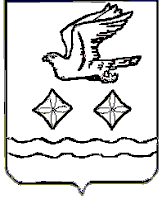 АДМИНИСТРАЦИЯГОРОДСКОГО ОКРУГА СТУПИНОМОСКОВСКОЙ ОБЛАСТИПОСТАНОВЛЕНИЕ________________№_________________г. СтупиноВ соответствии с Федеральным законом от 06.10.2003 №131-ФЗ «Об общих принципах организации местного самоуправления в Российской Федерации», уставом городского округа Ступино Московской областиПОСТАНОВЛЯЮ:1. Признать утратившим силу постановление администрации городского округа Ступино Московской области от 29.05.2023 №2003-п «Об установлении тарифов на платные услуги, оказываемые муниципальным казенным учреждением «Ритуальная служба» городского округа Ступино Московской области».2. Опубликовать настоящее постановление в установленном порядке и разместить на официальном сайте администрации, Совета депутатов и контрольно-счетной палаты городского округа Ступино Московской области.3. Контроль за исполнением настоящего постановления возложить на заместителя главы городского округа Ступино Московской области по режиму (безопасности) Севрюгина А.В.Глава городского округа СтупиноМосковской области							      С.Г. МужальскихО признании утратившим силу постановления администрации городского округа Ступино Московской области от 29.05.2023 №2003-п «Об установлении тарифов на платные услуги, оказываемые муниципальным казенным учреждением «Ритуальная служба» городского округа Ступино Московской области»